РЕШЕНИЕ                                      с. Яковлево                                 КАРАР   №   201                                                               от 27 апреля  2020 года  В соответствии с решением Совета Яковлевского  сельского поселения ЕМР РТ № 124 от 28.04.2018 г « Об утверждении Положения о порядке и условиях оплаты труда выборных должностных лиц местного самоуправления, осуществляющих свои полномочия на постоянной основе, муниципальных служащих в муниципальном образовании Яковлевского сельского поселения Елабужского муниципального района», Совет Яковлевского сельского поселения                                                                     РЕШИЛ:1.Премировать  главу Яковлевского  сельского поселения в связи с профессиональным праздником Днем местного самоуправления в 2020году в размере одного денежного вознаграждения.2.Контроль за исполнением настоящего решения оставляю за собой.Председатель                                                                  О.В.КозыреваСОВЕТ ЯКОВЛЕВСКОГО СЕЛЬСКОГО ПОСЕЛЕНИЯ ЕЛАБУЖСКОГО МУНИЦИПАЛЬНОГО РАЙОНАРЕСПУБЛИКИ ТАТАРСТАН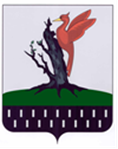 ТАТАРСТАН  РЕСПУБЛИКАСЫ АЛАБУГА  МУНИЦИПАЛЬ РАЙОНЫ ЯКОВЛЕВО  АВЫЛ ЖИРЛЕГЕ СОВЕТЫ